Experiment overview:Infect L2-5 of the posterior and anterior cortex with Syn-GFP (medially) and Syn-mCherry (laterally). 2 weeks following infection, perfuse brains, vibratome (thick sections m and m). For corpus callosum crossing and cortical coverage analysis, utilize m thick sections. Objective: Determine axon crossing abnormalities (dorsal vs ventrally, % coverage in CC) as well as axon projection deficits in cortices.Reagent identifiers:Pre-start checklist:Is there enough antibody aliquots for all antibodies and DAPI?)PBS-TX (check needed % TX, GFP-chicken Ab requires 0.5% TX) [~1L]Brains sectioned? Reverse engineer date from perfusion to sectioning to determine earliest date you may do immuno.Have you booked imaging time for after your immuno?General notes:When suctioning between washes, use a glass pipette that has a polished (blunt) tip. Be very careful during washes that you don’t damage the tissue with the tip or suction the section up. Especially important with thin sections (< 40m thick)Can streamline process by making sure your reagents for the next step are prepared, often have time to do this during washes (check notes in step descriptions)Prior to mounting, you want to let your sections dry a bit on slide, make sure you are consistent across experiments. I typically dry ~10 mins (sections should be opaque by end). Make sure to avoid bubbles, ESPECIALLY ON REGIONS OF INTEREST. Check slide at end of mounting.Recommended slide naming:Slide mounting tips:Make sure to use superfrost + slidesWrite label in pencil (always)**VERY IMPORTANT**: Do not place coverslip OR brain section too close to edge (++ edge) – this will cause serious issues when imaging (you will not be able to focus on your section).1°/2°AntibodySpeciesCompanyRef #Lot #DilutionStorage1°GFPChickenInvitrogenA102621:5004° DELI (box next to rocker)1°mCherryRabbitAbCamAb167453GR339637-11:5004° fridge Ab box B1°MBPRatNovus BiologicalNB6007171:100-20° Ab freezer 1: Zdhhc9 box (MBP/Opalin/NF200)2°chickengoatThermo FisherA1103919375041:5004° fridge2°rabbitgoatThermo FisherA1101125005441:5004° fridge2°ratgoatThermo FisherA212472191561:5004° fridgeStainDAPI-----InvitrogenD130626801731:100004° DELI (vial covered in aluminum foil on rack next to left door)Day, Month, YearAnimal #Antibody A - Antibody B - Antibody C - DAPISlide #     Initials                                                                    +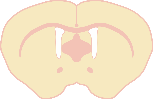 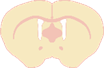                                                                     +Steps | DAY 1Estimated durationCompleted?Screen and select sections with confirmed fluorescence (wet mount)2-4 hours (ideally do day before)3 x 5 min washes in PBS (thaw NGS aliquots during this step)20 minsBlock sections in PBS with triton-X (0.5%) in 5% NGS – room temperature on rocker for 2 hours (prep antibody mix during this step)2 hours4.   Incubate sections for 48 hours at 4° – total incubation volume per well = 1000ul. Make sure to cover wells with parafilm to minimize antibody evaporation. Antibodies to add to the blocking buffer include:i.	GFP anti-body (2ul in 1ml)ii.	mCherry anti-body (2ul in 1ml)iii.	MBP anti-body (10ul in 1ml)48 hoursEND OF DAY 1 – 6 hours if selecting sections same day | 3 hours if notEND OF DAY 1 – 6 hours if selecting sections same day | 3 hours if notSteps | DAY 2Estimated durationCompleted?Wash 3x5 min in PBS-TX (0.5%) (Prep 2°antibody mix during this step)20 minsIncubate 2° antibody for 2 hours in PBS-TX (0.5%) at room temperature on rocker (covered to protect from light exposure)488: goat-anti chicken – 1:500568: goat-anti rabbit – 1:500647: goat-anti rat – 1:5002 hours3x5 min wash in PBS-TX (0.05%) (Prep DAPI mix during this step)20 minsCounterstain with DAPI 1:10,000 in PBS-TX (0.5%) for 10 mins (covered, RT, on rocker)10 mins3 x 5 min wash in PBS20 minsMount and coverslip with Pro-long gold (150L min for thicker than 100m sections). Leave coverslips horizontally in coverslip box (properly labelled) overnight at room temperature (important for the curing of Pro-long). Switch to 4° for long term storage day after.~30 mins depending on how many sectionsEND OF DAY 2 – ~ 3.5 hoursEND OF DAY 2 – ~ 3.5 hours